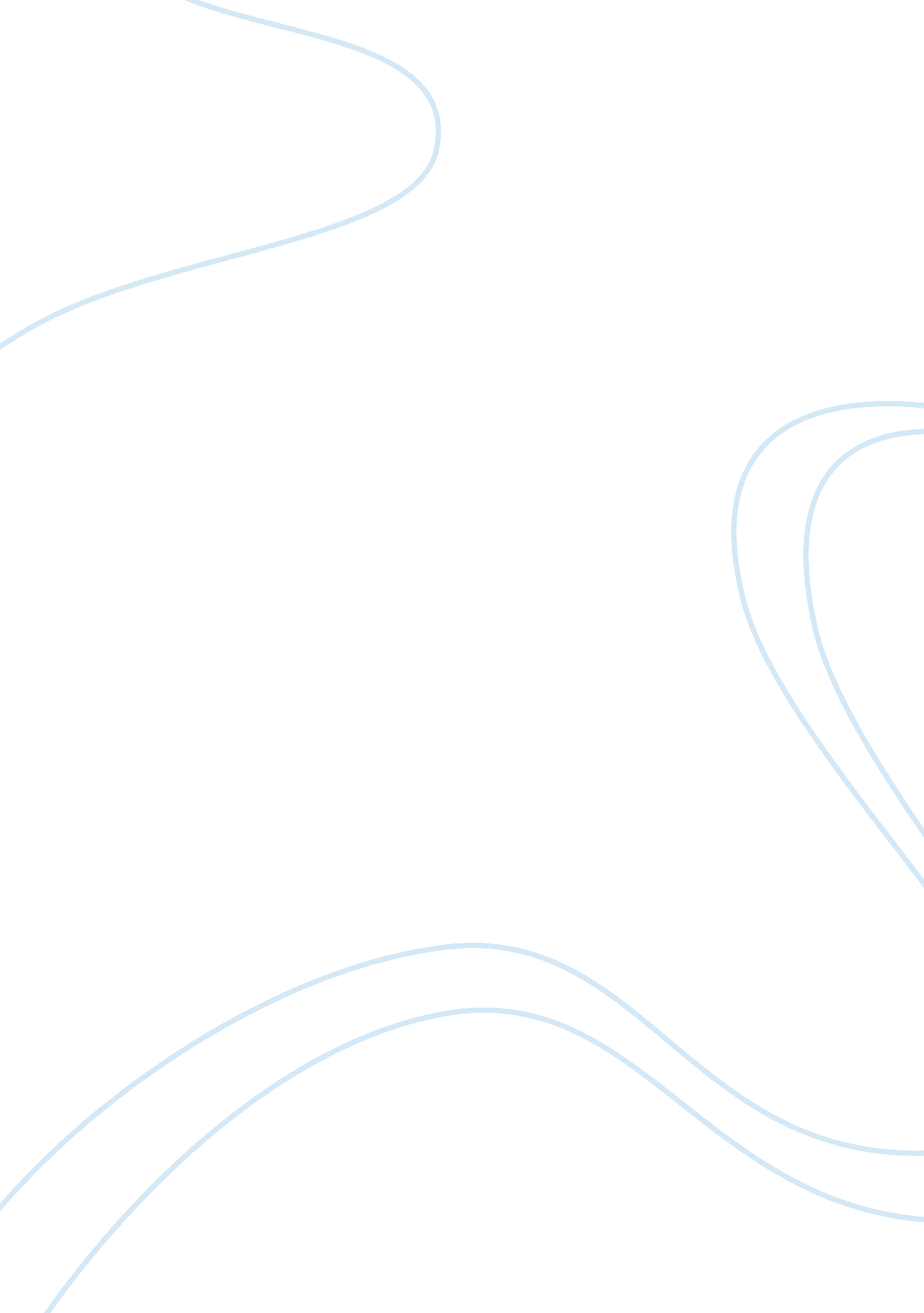 Individual reportBusiness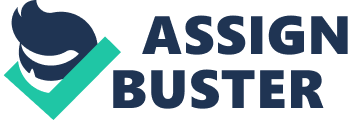 SimVen virtual organization in relation to the brain and culture running the company of group members SimVen virtual organization software provided a platform that proved to be essential to apply the theories we leant in class in practical form. We took over a company and focused on making it better focusing on ‘ performance of the CEO’. As a unit our goals were clear and in a stepwise manner we strived to get the best results. The paper analyses aspects involved in the simulation in regard to images of an organization as presented by Gareth Morgan. The focus is on the brain behind the organization and organisms that complete the team that took over the company. 
The implication Brain in organization, Gareth Morgan metaphor “ the brain” is very instrumental in highlighting the challenges we faced as an organization. The CEO as manger demonstrated the principal of the brain according Gareth Morgan. The CEO was more of a facilitator, practiced boundary management and more of orchestra1. 
The metaphor organisms, the organization as machine it visible under the specific goals and objectives. The organization in question has blue prints that specifically form the organizational chart and the team has specific assignments and goals to achieve hence, they are expected to act in a given manner2. The CEO is the coordinator of all the other group members that are assigned duties that rhyme with their experience3. An element of machine is evident in this case as there is the marketing and sales role, finical department and the design department. 
Hence, the following were notifiable from looking at the organization from the perspective of the two metaphors. 
1. SimVen virtual organization are an essential learning tool that portray the real business environment. The tool facilitated the CEO with an opportunity to coordinate the group well and make the right decisions that were vital at the right moment and time. SimVen virtual organization creates the different environments that are present in each organization. At one point in the project, the owner of the company was being underpaid. The fact above is evident even in real organizations. 
2. The experience of using SimVen virtual organization has been very instrumental in molding the group o the real aspects of an organization. It is clear that when the CEO coordinates well the group in making decisions the results is success. As the brain, SimVen virtual organization tests all the real life aspects of an organization in real life. He should not be the ultimate designer and kill creativity in the organization. 
3. Clearly, from SimVen virtual organization, as a group and at individual basis it is clear that the CEO is an important link in any organization. He is expected to be a facilitator and more of an orchestra to allow creativity in the organization. 
In conclusion, SimVen virtual organization provided a wonderful opportunity to practice and learn what to expect on the ground. The CEO decisions were instrumental in success of the project and cohesion of the team. The ability to coordinate and ensure that deadlines were adhered to was critical for the success of the project. 

Bibliography 
Morgan Gareth, Images of Organization. SAGE Publications: Washington, 2006. 

Smith Aaron and Fiona M. Graetz, Philosophies of Organizational Change. Edward Elgar Publishing: Cheltenham , 2011. 